10 КЛАСС	ГЕОГРАФИЯ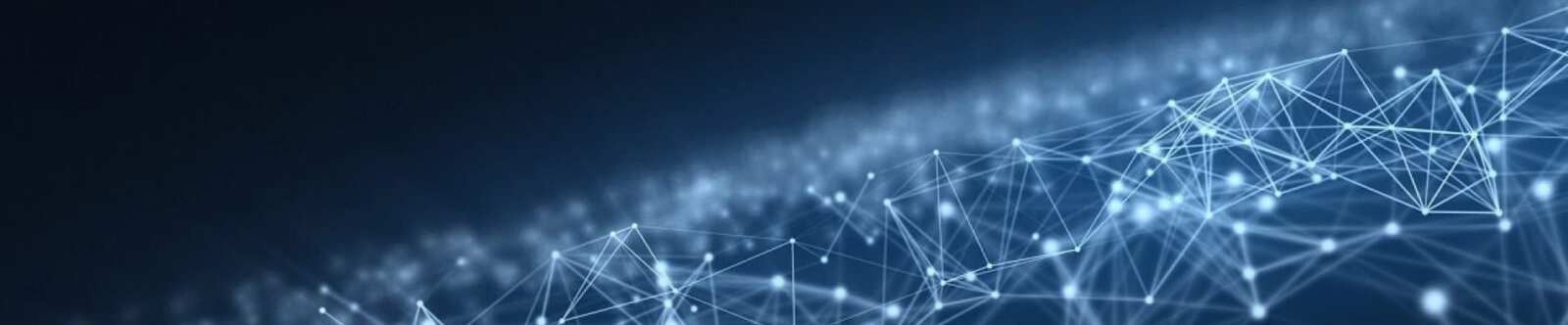 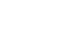 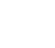 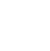 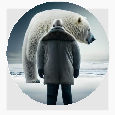 «Политическая карта мира» —конспект урока географииОт Глеб Беломедведев ИЮЛ 5, 2023	 #государство, #карта, #кроссворд, #политика, #политическая карта,#презентация, #Россия, #страны, #тесты, #технологическая карта, #экономика  Время прочтения: 25 минут(ы)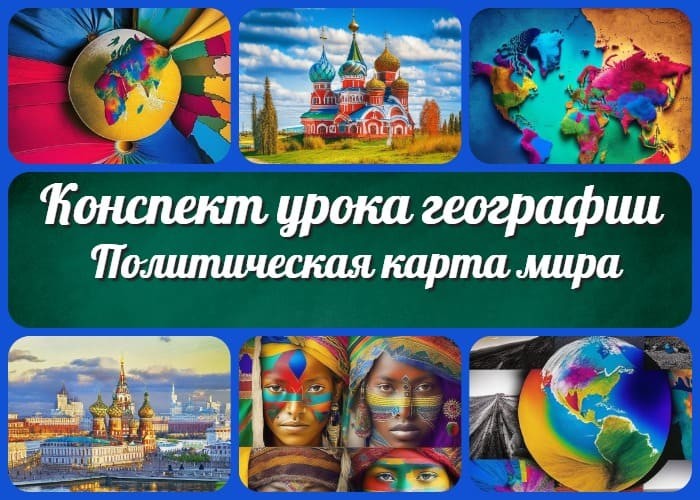 «Политическая карта мира» — конспект урока географииРаздел календарного планирования по географии в 10 классеСовременная политическая карта мираВступление	Добро пожаловать, уважаемый учитель географии! В этом конспекте урока по теме «Политическая карта мира» вынайдете все необходимые материалы для интересного ипознавательного занятия. Мы предлагаем вам презентацию, содержащую яркие иллюстрации и важные географические данные, чтобы помочь учащимся лучше понять политическую структуру мирового сообщества. Кроме того, вас ждут тесты и кроссворд, которые помогут проверить и закрепить знания учащихся. Начните путешествие по политической карте мира вместе с нами!Выберите похожие названия конспекта урокаРазработка урока географии: «Геополитическая карта мира: страны и регионы» Подробный конспект географии по ФГОС: «Политическая география современного мира»Тема урока географии в 10 классе: «Мировая политическая карта: основные геополитические тренды»«Глобальное путешествие по политической карте мира: Конспект урока географии в 10 классе»Класс10 классУМК (Учебно-методический комплекс)«Полярная звезда»УчебникУчебник по географии для 10 класса «Полярная звезда»Время проведения45 минутВид урокаКомбинированный урок (элементы лекции, групповой и индивидуальной работы)Тип урокаУрок формирования новых знанийФорма урокаФронтальная работа с элементами групповой и индивидуальной работыОборудование урока географииПроектор и экран Карта мираУчебник «Полярная звезда» Раздаточный материал Фломастеры, карандаши и ластикЦель урокаРасширить знания учащихся о политической карте мира, экономической и социальной географии различных регионов, разнообразии современного мира и роли России в нем.Задачи урока географии на тему«Политическая карта мира»ОбучающаяИзучить политическую карту мира и научиться определять границы и названия стран и регионов.Познакомиться с основными показателями экономической и социальной географии различных регионов мира.Понять важность географического расположения и политической роли различных стран и регионов.РазвивающаяРазвить умение анализировать и систематизировать информацию о политической карте мира.Развить навыки работы с картами, атласами и глобусами.Развить критическое мышление и умение делать выводы на основе географической информации.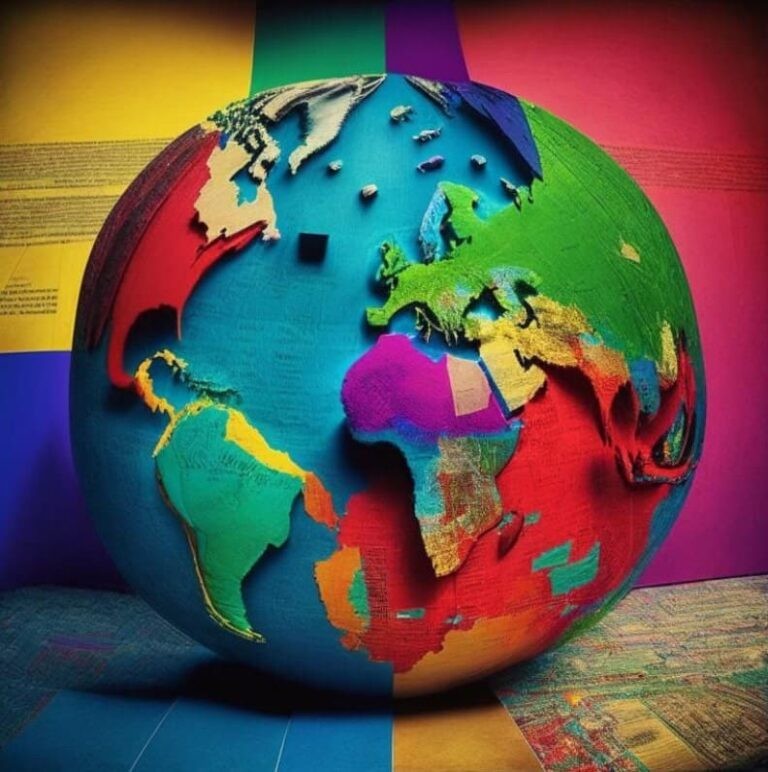 ВоспитательнаяСпособствовать формированию у учащихся толерантного отношения к разным культурам и народам мира.Воспитывать уважение к культурному и географическому разнообразию мира. Содействовать развитию географической культуры и глобального мышления.Методические приемыБеседаПросмотр и анализ карт и диаграмм Групповая работаИндивидуальная работа Практические упражненияВведениеПриветствие учащихся и актуализация предыдущих знаний о географических объектах и понятияхИллюстративное фотоУчитель: Доброе утро, уважаемые ученики! Рад приветствовать вас на нашем уроке географии. Надеюсь, у вас была хорошая неделя, и вы готовы к новым открытиям ипогружению в мир политической географии.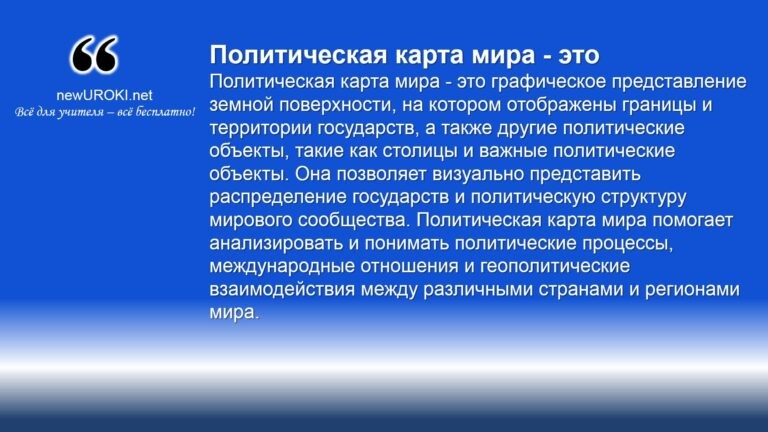 Сегодня мы продолжим наше путешествие по политической карте мира.Описание ключевого понятия: Политическая карта мира — это графическое представление земной поверхности, на котором отображены границы и территории государств, а также другие политические объекты, такие как столицы и важные политические объекты. Она позволяет визуально представить распределение государств и политическую структуру мирового сообщества. Политическая карта мира помогает анализировать и понимать политические процессы, международные отношения и геополитические взаимодействия между различными странами и регионами мира.Политическая карта мира — этоНо перед тем, как начать, давайте вспомним некоторые географические объекты и понятия, которые мы изучали на предыдущих уроках.Кто может назвать некоторые континенты, которые мы изучали? (Ожидается ответ от учеников)Отлично!И какие страны вы помните на каждом из этих континентов? (Дает возможность ученикам назвать страны)Отлично, у нас здесь уже накопилось много знаний. Теперь давайте вспомним основные понятия, связанные с политической географией. Кто может объяснить, что такое государство? (Ожидается ответ от учеников)Ответы учениковПравильно!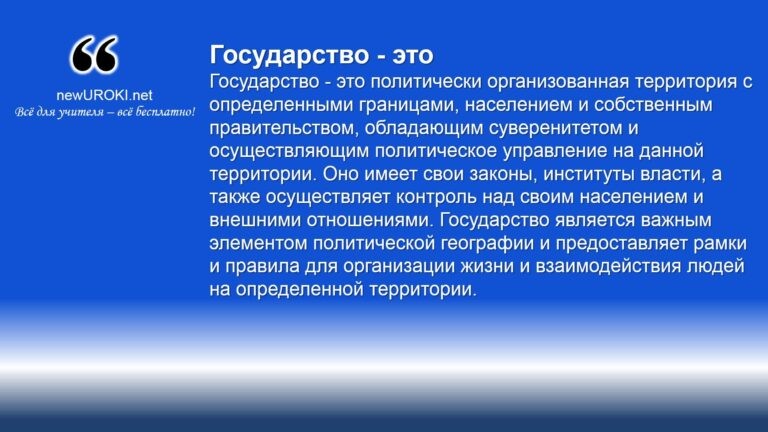 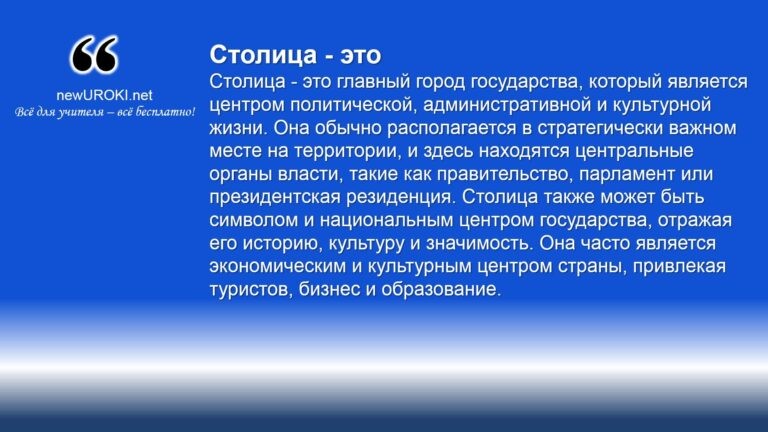 Государство — этоГосударство — это политически организованная территория с определенными границами, населением и собственным правительством, обладающим суверенитетом и осуществляющим политическое управление на данной территории. Оно имеет свои законы, институты власти, а также осуществляет контроль над своим населением и внешними отношениями. Государство является важным элементом политической географии и предоставляет рамки и правила для организации жизни и взаимодействия людей на определенной территории.А что такое столица? (Ожидается ответ от учеников)Ответы учениковОчень хорошо!Столица — этоСтолица — это главный город государства, который является центром политической, административной и культурной жизни. Она обычно располагается в стратегически важном месте на территории, и здесь находятся центральные органы власти, такие как правительство, парламент или президентская резиденция. Столица также может быть символом и национальным центром государства, отражая его историю, культуру и значимость. Она часто является экономическим и культурным центром страны, привлекая туристов, бизнес и образование.Спасибо, что актуализовали свои предыдущие знания. Теперь мы готовы приступить к изучению политической карты мира и рассмотреть ее более подробно. Будем использовать презентацию, тесты и кроссворд, чтобы лучше усвоить материал. Будьтевнимательны и активно участвуйте в уроке. Поехали!Основная часть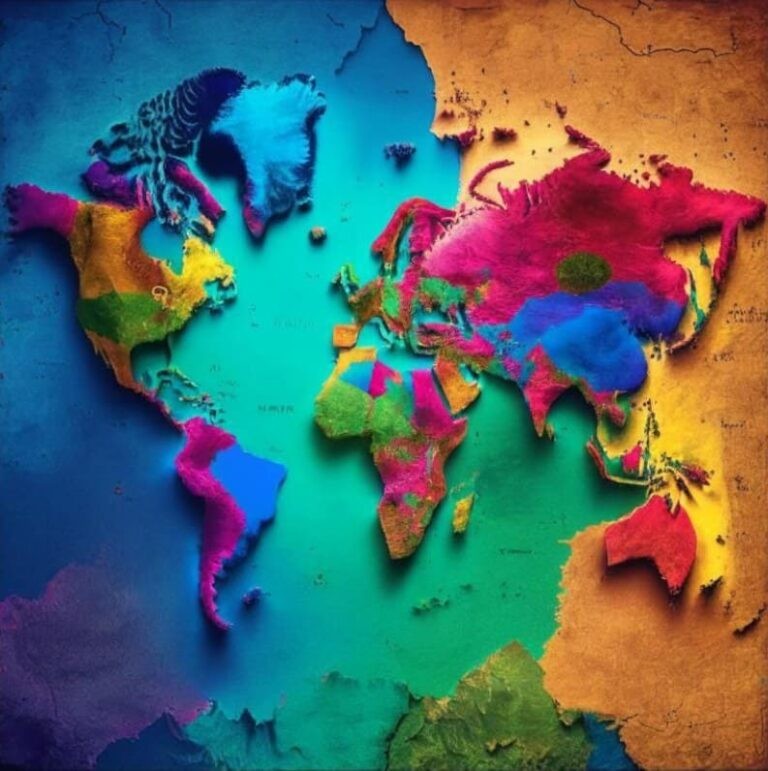 Экономическая и социальная география мира— Обзор основных экономических и социальных показателей различных регионов мира (на примере выбранных стран).Мы рассмотрим несколько примеров, чтобы лучше понять разнообразие и различия в развитии стран.Перед нами стоит задача изучить экономические и социальные показатели выбранных стран, такие как Великобритания, Китай и Бразилия. Мы сравним их показатели, чтобы увидеть, какие факторы влияют на развитие этих стран и как они отражаются на жизни людей.Давайте начнем с экономических показателей. Мы рассмотрим такие факторы, как валовый внутренний продукт (ВВП), уровень безработицы, индустриализация, экспорт и импорт товаров. Эти показатели помогут нам понять экономическую мощь каждой из этих стран и их влияние на мировую экономику.Затем мы перейдем к социальным показателям, которые включают такие аспекты, как уровень образования, ожидаемую продолжительность жизни, показатели здравоохранения и уровень бедности. Эти показатели позволят нам оценить качество жизни населения в каждой из стран и понять, какие социальные условия существуют. В процессе изучения этих показателей, мы будем использовать различные источники информации, включая статистические данные, иллюстрации и графики. Будем также активно обсуждать и анализировать полученную информацию, чтобы развивать вашу аналитическую и критическую мысль.Иллюстративное фото— Анализ факторов, влияющих на экономическое развитие разных регионов мира.Перед нами стоит задача выявить и проанализировать основные факторы, которые влияют на экономическое развитие. Мы будем рассматривать такие аспекты, как ресурсы, инфраструктура, технологии, политическая стабильность, качество управления, торговля и инвестиции.Один из ключевых факторов — ресурсы. Наличие природных ресурсов, таких как нефть, газ, минералы, может стать важным фактором для экономического развития региона. Мы изучим, какие ресурсы имеются в разных частях мира и как их наличие влияет на экономику стран.Инфраструктура также играет важную роль. Качественные транспортные системы, коммуникационные сети, энергетическая инфраструктура способствуют экономическому росту и привлекают инвестиции. Мы рассмотрим примеры стран, где развитие инфраструктуры стало одним из ключевых факторов успеха.Технологии и инновации играют все большую роль в экономике. Мы проанализируем, как развитие научно-технического потенциала и инновационных секторов влияет на экономическое развитие регионов. Будем рассматривать примеры стран, где активное использование технологий стало движущей силой развития.Политическая стабильность и качество управления также существенно влияют на экономическое развитие. Мы рассмотрим примеры стран, где политическая нестабильность или коррупция оказывают отрицательное воздействие на экономику, а также примеры стран, где стабильность и эффективное управление способствуют развитию.— Обсуждение роли экономики и социальных факторов в формировании политической карты мира.Экономические факторы играют ключевую роль в формировании политической карты мира. Богатство ресурсами, экономическая мощь и торговые связи могут влиять на политическое влияние страны в международной арене. Мы обсудим, как экономическая мощь некоторых государств дает им возможность играть важную геополитическую роль и влиять на мировые события.Социальные факторы также оказывают существенное влияние на формирование политической карты мира. Этнические различия, культурные особенности, религиозные конфликты и социальные движения могут стать источником политических напряжений и конфликтов. Мы рассмотрим примеры стран, где социальные факторы играют решающую роль в политической стабильности или нестабильности.Важно отметить, что экономические и социальные факторы взаимосвязаны и влияют друг на друга. Например, экономическое развитие может способствовать социальнойстабильности и повышению уровня жизни населения, что в свою очередь может укреплять политическую систему. Мы будем анализировать эти взаимосвязи и искать примеры, которые помогут нам лучше понять их влияние.В процессе обсуждения, мы будем активно задавать вопросы, анализировать примеры и вырабатывать собственные мнения. Ваше участие и активное обсуждение помогут нам более глубоко проникнуть в суть вопроса и расширить наши знания о формировании политической карты мира.Разнообразие современного мира— Рассмотрение различных политических систем и форм правления в современном мире.Понимание политических систем является важным аспектом географии, поскольку они определяют организацию и управление государствами.В ходе нашего урока мы рассмотрим разнообразие политических систем, начиная от демократических форм правления до авторитарных и тоталитарных режимов. Мы проанализируем основные принципы и характеристики каждой системы, а также рассмотрим примеры стран, где они применяются.Важно отметить, что политические системы могут существенно влиять на жизнь людей, экономическое развитие и международные отношения. Мы обсудим, как различные политические системы влияют на стабильность и процветание государств, а также на защиту прав и свобод граждан.В процессе урока мы будем активно обсуждать примеры политических систем, проводить сравнительный анализ и анализировать преимущества и недостатки каждой из них. Ваши идеи и мнения очень важны, так как они помогут нам лучше понять разнообразие политических систем и их роль в современном мире.Кроме того, мы будем использовать презентацию, чтобы визуально представить информацию о различных политических системах. В конце урока также предлагается тест, чтобы проверить ваше понимание изученного материала.— Изучение особенностей культурного и географического разнообразия мира.После того, как мы рассмотрели политическую карту мира и обсудили различные политические системы, настало время изучить еще один увлекательный аспект — культурное и географическое разнообразие мира. Как мы знаем, наша планета населена разными народами, каждый из которых имеет свою уникальную культуру, традиции и образ жизни.На этом уроке мы будем исследовать различные аспекты культурного и географического разнообразия мира. Мы узнаем о различных этнических группах, языках, религиях, кулинарии и обычаях разных регионов. Это поможет нам понять, какгеографические условия, климат, природные ресурсы и исторические факторы влияют на формирование уникальных культурных традиций.Мы рассмотрим примеры различных регионов мира и их культурных особенностей, от разнообразия этнических групп в Африке до многообразия языков и религий в Азии. Мы также обсудим важность сохранения и уважения к различным культурам, а также преимущества, которые культурное разнообразие приносит нашему миру.Учтите, что культурное разнообразие является богатством нашей планеты, и важно уважать и ценить различия между культурами.— Анализ влияния разнообразия на политическую карту мира и международные отношения.Теперь перейдем к следующей важной теме нашего урока — анализу влияния разнообразия на политическую карту мира и международные отношения. Как мы уже обсудили ранее, политическая карта мира формируется в результате взаимодействия различных политических систем, форм правления и географических особенностей разных регионов. Однако, также важно учитывать влияние культурного и этнического разнообразия на политическую карту и отношения между странами.Разнообразие народов, культур, религий и языков влияет на политическую структуру каждой страны и формирует ее внутренние и внешние политические отношения.Культурные различия могут быть источником сотрудничества или конфликтов между государствами. Эти различия также могут влиять на решения и действия в международных организациях, договорах и соглашениях.Мы проведем анализ различных примеров, чтобы лучше понять, как культурное и этническое разнообразие может повлиять на политическую карту мира и международные отношения. Рассмотрим случаи, когда культурные и этнические разногласия становятся причиной конфликтов или, наоборот, когда сотрудничество между различными культурами способствует установлению мирных отношений.Мы также обсудим важность толерантности, уважения к различиям и диалога между культурами в современном мире. Это поможет нам понять, как справиться с вызовами, связанными с межкультурными различиями, и сотрудничать для достижения мира и стабильности.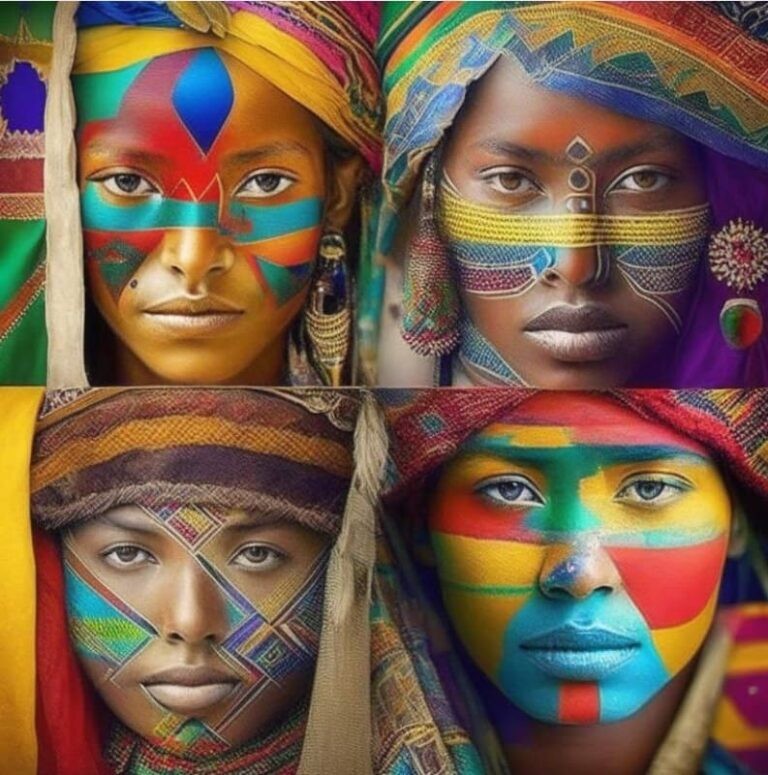 Иллюстративное фотоМесто России в мире— Изучение географического положения России и его влияния на политическую карту мира.Теперь мы перейдем к изучению географического положения России и его влияния на политическую карту мира. Как вы уже знаете, география играет важную роль в формировании политической карты каждой страны. Россия, с ее огромной территорией, разнообразными климатическими и географическими особенностями, а также геополитическим положением, имеет значительное влияние на мировую политику и геополитические процессы.Россия, расположенная на стыке Европы и Азии, имеет значительные природные ресурсы, включая энергетические, минеральные и природные богатства. Ее географическое положение обеспечивает доступ к различным морским путям и влияет на транспортные маршруты и экономическую активность в регионе.Мы проанализируем, как географическое положение России влияет на ее взаимодействие с другими странами и формирование международных отношений. Рассмотрим, какие геополитические преимущества и вызовы существуют для России в связи с ее географическим положением.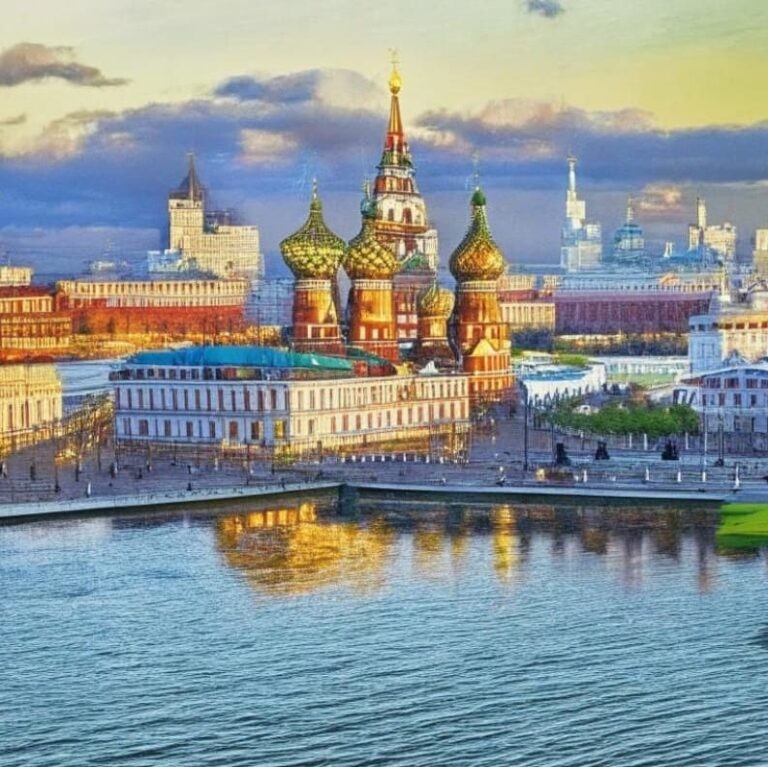 Иллюстративное фотоМы также обсудим, как географическое положение России влияет на ее внутреннюю политику, территориальные претензии и взаимодействие с региональными и международными акторами.— Рассмотрение роли России в международных отношениях и влияния на политическую структуру мирового сообщества.Перейдем к рассмотрению роли России в международных отношениях и ее влиянию на политическую структуру мирового сообщества. Как вы знаете, Россия является одной из ведущих держав мира с богатым историческим наследием и значительными ресурсами. Ее политическое влияние и геополитическое положение делают ее ключевым игроком в международных делах.Россия является постоянным членом Совета Безопасности ООН и играет важную роль в решении глобальных проблем, таких как международный мир и безопасность. Ее позиция по различным международным вопросам, включая конфликты, экономику, экологию и права человека, имеет значительное значение и влияет на принятие решений на международном уровне.Мы рассмотрим и проанализируем роль России в различных международных организациях, таких как ООН, ШОС, БРИКС и другие. Изучим ее взаимодействие с другими ведущими странами и ее вклад в формирование политической структуры мирового сообщества.	Шанхайская организация сотрудничества (ШОС) — международная организация, основанная 15 июня 2001 годалидерами Китая, России, Казахстана, Таджикистана, Киргизии и Узбекистана. ВикипедияБРИКС (англ. BRICS — сокращение от Brazil, Russia, India, China,South Africa) — межгосударственное объединение, союз пяти государств: Бразилии, России, Индии, КНР, ЮАР. Википедия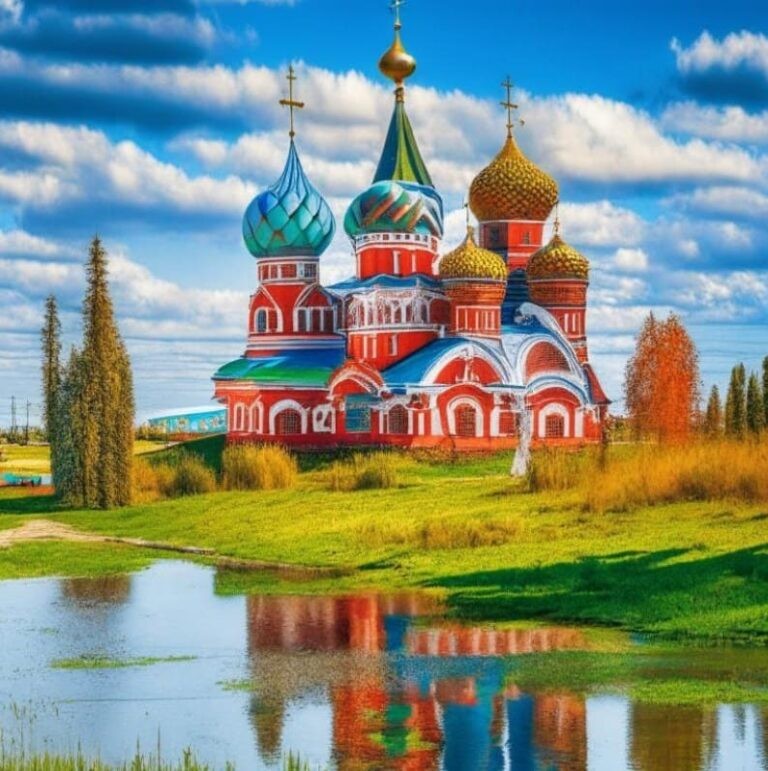 Также мы обсудим ключевые аспекты внешней политики России, ее стратегические партнерства и геополитические интересы. Рассмотрим, какие вызовы и возможности стоят перед Россией в сфере международных отношений и как она реагирует на глобальные вызовы.Иллюстративное фотоЗаключениеПодведение итогов урока и закрепление основных понятий и знанийПришло время подвести итоги нашего урока и закрепить основные понятия и знания, которые мы изучили. Мы провели обзор политической карты мира, рассмотрели экономическую и социальную географию различных регионов, изучили разнообразие современного мира и роль России в международных отношениях.В процессе урока мы обсудили различные политические системы и формы правления, анализировали факторы, влияющие на экономическое развитие разных регионов мира и рассмотрели влияние культурного и географического разнообразия на политическую карту мира.Мы также изучили географическое положение России и его влияние на политическую карту мира, а также роль России в международных отношениях и ее влияние на политическую структуру мирового сообщества.Теперь давайте проверим ваше понимание и закрепим полученные знания. Япредлагаю вам небольшую рефлексию, где вы сможете проверить свои знания и ответить на несколько вопросов о материале, который мы изучили. После этого мы сможем убедиться, что вы хорошо усвоили основные понятия и готовы к следующему этапу обучения.Закрепление полученных знаний очень важно, поэтому я также предлагаю вам выполнить домашнее задание, связанное с изученной темой. Это поможет вам еще раз вспомнить и углубить свои знания.Я очень довольна вашим активным участием и интересом к предмету. У вас есть все возможности стать географическими экспертами и лучше понимать наш сложный и многогранный мир. Продолжайте развивать свои знания и интерес к географии.Спасибо за внимание и участие в уроке!РефлексияОбсуждение учащимися того, что они узнали и поняли на уроке, а также оценка своей работы и уровня понимания материалаТеперь пришло время для обсуждения того, что вы узнали и поняли на нашем уроке. Я хотела бы услышать ваши мысли и впечатления о материале, который мы изучали.Какие идеи и концепции вызвали у вас наибольший интерес? Что было наиболее понятным и увлекательным для вас?Также я призываю вас оценить свою работу и уровень понимания материала. Какие аспекты вам удалось освоить хорошо? Возможно, есть некоторые темы или понятия, которые требуют дополнительного изучения или уточнения? Рассмотрите свои преуспевающие моменты и определите, где вы можете еще улучшить свои знания и понимание.Не стесняйтесь делиться своими мыслями и задавать вопросы. Ваше активное участие и обратная связь очень важны для меня, чтобы я могла адаптировать и улучшать нашу учебную программу и методики обучения.Давайте создадим атмосферу доверия и открытого общения, чтобы мы могли совместно развивать свои знания и навыки в географии.Ожидаю с нетерпением ваших мыслей и комментариев. Давайте начнем обсуждение!Домашнее заданиеНазначение домашнего задания для закрепления изученного материала (например, составление презентации о политической карте одной из стран мира).Дополнительные активности на уроке географии (оставшееся время урока)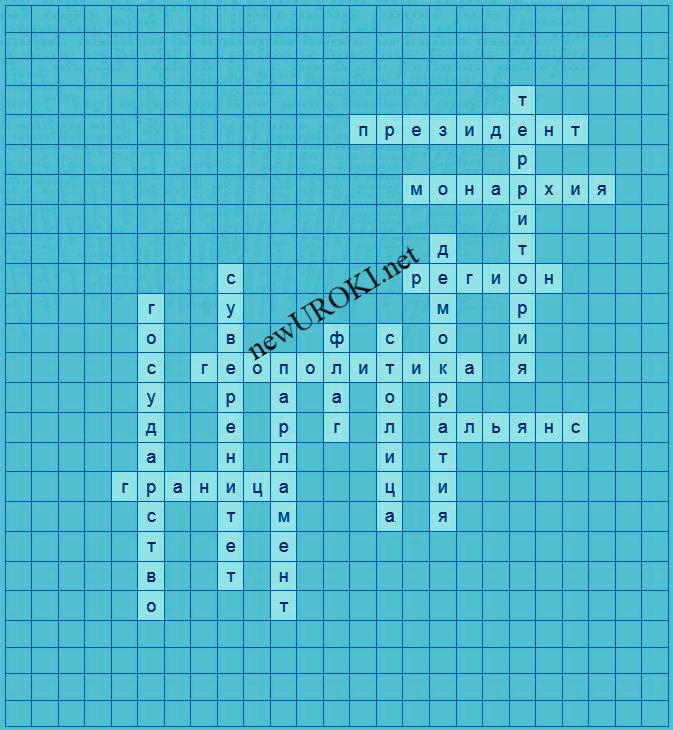 Организация игровой деятельности, направленной на закрепление изученной темы (например, игра «Географические квесты»).Примечание: Представленный план конспекта урока является лишь общей структурой и может быть дополнен и адаптирован в соответствии с требованиями ФГОС (Федеральный государственный образовательный стандарт), положениями учебного заведения, правилами учебного пособия и особенностями классаТехнологическая карта урока географии в 10 классе по теме: «Политическая карта мира»Скачать бесплатно технологическую карту урока географии в 10 классе по теме:«Политическая карта мира» в формате WORDКроссворд на урок географии по теме:«Политическая карта мира»Вопросы для кроссворда:Как называется форма государственного устройства, основанная на выборах и праве граждан участвовать в политической жизни? (Демократия)Как называется глава государства в республике? (Президент)Как называется государство, в котором правит монарх? (Монархия)Как называется территория, которая принадлежит определенному государству? (Территория)Как называется линия, отделяющая одно государство от другого? (Граница)Как называется главный город государства? (Столица)Как называется группа стран, объединенных для достижения общих целей? (Альянс)Как называется официальный символ государства? (Флаг)Как называется основной орган законодательной власти в некоторых государствах? (Парламент)Как называется группа государств, объединенных на основе схожих политических принципов и целей? (Регион)Как называется система управления государством, основанная на наследственном праве? (Монархия)Как называется свобода и независимость государства? (Суверенитет)Как называется система правления, в которой власть принадлежит народу? (Демократия)Как называется стратегия, основанная на географическом положении и ресурсах страны? (Геополитика)Скачать бесплатно кроссворд на урок географии в 10 классе по теме: «Политическая карта мира» в формате WORDТесты на урок географии в 10 классе по теме: «Политическая карта мира» — 2 вариантаВариант теста 1:Что представляет собой политическая карта мира?Карта географических особенностей мираКарта политических границ и государствКарта международных отношенийПравильный ответ: b) Карта политических границ и государствЧто означает термин «столица»?Главный город государстваГраница между государствамиОфициальный символ государстваПравильный ответ: a) Главный город государстваКак называется форма государственного устройства, основанная на выборах и праве граждан участвовать в политической жизни?МонархияДиктатураДемократияПравильный ответ: c) ДемократияКак называется система управления государством, основанная на наследственном праве?МонархияРеспубликаДиктатураПравильный ответ: a) МонархияЧто представляет собой понятие «суверенитет»?Свобода и независимость государстваВнешняя политика государстваСистема управления государствомПравильный ответ: a) Свобода и независимость государстваКак называется система управления государством, основанная на правилах и принципах, которые определяют, каким образом принимаются политические решения?ТоталитаризмДиктатураПолитическая системаПравильный ответ: c) Политическая системаЧто означает понятие «дипломатия»?Внутренняя политика государстваСистема законов и правил в государствеВнешняя политика государстваПравильный ответ: c) Внешняя политика государстваКак называется глава государства в республике?МонархПрезидентПремьер-министрПравильный ответ: b) ПрезидентЧто означает термин «система правления»?Способ, которым правительство получает властьКоличество партий в государствеСистема, определяющая структуру и функционирование государства Правильный ответ: c) Система, определяющая структуру и функционирование государстваКак называется стратегия, основанная на географическом положении и ресурсах страны?ГеополитикаГеографияГеологияПравильный ответ: a) ГеополитикаВариант теста 2:Как называется карта, на которой отображены границы государств?Географическая картаПолитическая картаТопографическая картаПравильный ответ: b) Политическая картаЧто представляет собой политическая карта мира?Карта городов и населенных пунктовКарта политических системКарта политических границ и государствПравильный ответ: c) Карта политических границ и государствКак называется система управления, в которой власть принадлежит народу?МонархияАвтократияДемократияПравильный ответ: c) ДемократияЧто означает термин «государство»?Территория с определенными границами, населением и правительствомМеждународная организацияТерритория, не имеющая правительстваПравильный ответ: a) Территория с определенными границами, населением и правительствомКак называется система правления, в которой власть принадлежит одному правителю или группе правителей?МонархияТоталитаризмДиктатураПравильный ответ: c) ДиктатураЧто означает понятие «суверенитет»?Зависимость от других государствПраво государства самостоятельно принимать решения и осуществлять внутренние и внешние делаЧленство в международных организацияхПравильный ответ: b) Право государства самостоятельно принимать решения и осуществлять внутренние и внешние делаЧто означает термин «граница»?Периферийная территория государстваЛиния раздела между государствами или территориямиГеографическое понятие, обозначающее центральную часть государстваПравильный ответ: b) Линия раздела между государствами или территориямиКак называется форма государственного устройства, в которой главу государства выбирают народные представители?МонархияРеспубликаАвтократияПравильный ответ: b) РеспубликаЧто означает понятие «дипломатия»?Способ управления государствомСистема законов и правил в государствеИскусство ведения внешней политики и международных отношенийПравильный ответ: c) Искусство ведения внешней политики и международных отношенийКак называется государственное устройство, в котором власть принадлежит монарху или королю?АвтократияОлигархия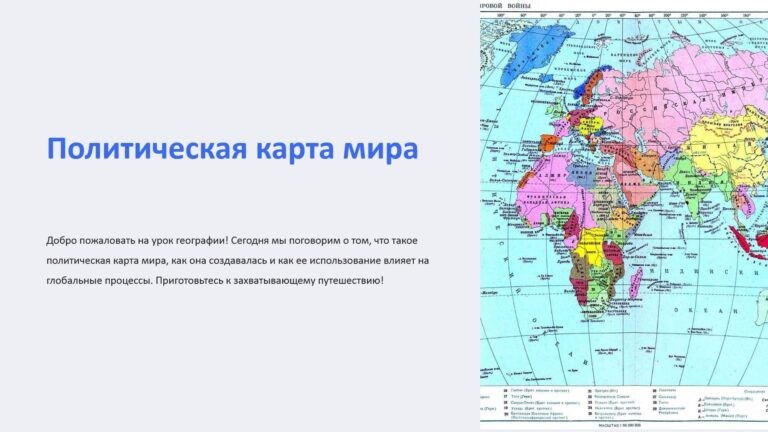 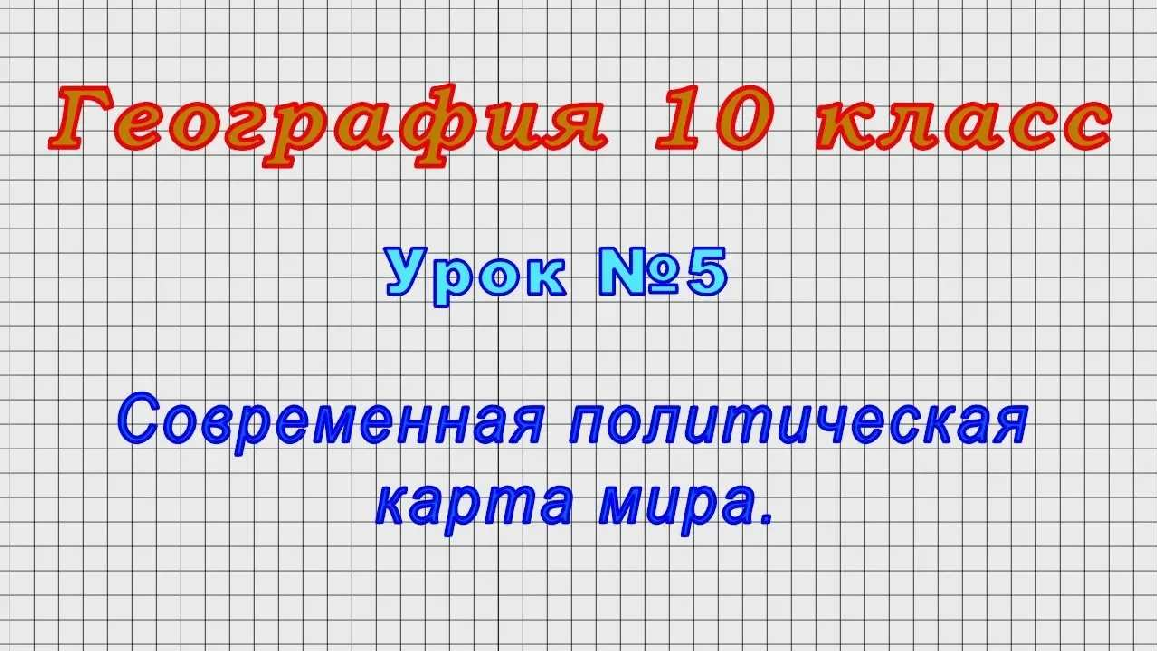 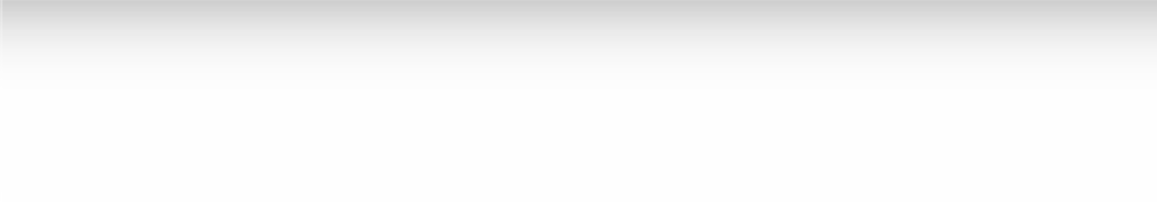 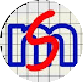 МонархияПравильный ответ: c) МонархияПрезентация на урок географии по теме: «Политическая карта мира»Скачать бесплатно презентацию по географии по теме: «Политическая карта мира» в формате PowerPointСмотреть видео по теме конспекта урока «Политическая карта мира»10	…Список источниковГлобальная политика и международные отношения: учебник для вузов / Под ред. М.М. Наринской, Ю.С. Федуловой. — М.: Аспект Пресс, 2019. — 512 с.География мира: учебник для 10 класса / Под ред. Е.М. Домогацкой, Ю.Г. Герасимова. — М.: Дрофа, 2018. — 320 с.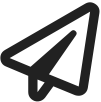 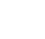 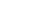 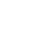 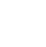 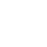 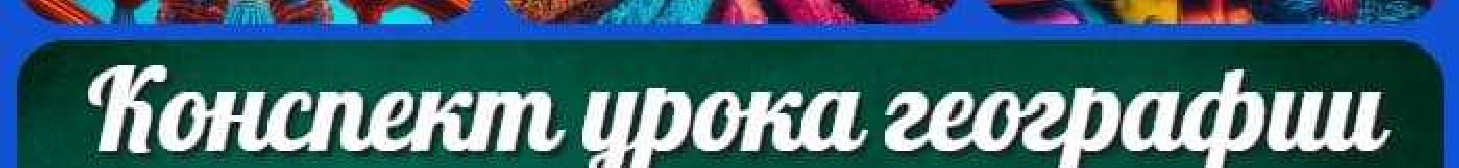 Мир политики: учебник для студентов вузов / Под ред. А.В. Колчина, Е.В. Комлева. — М.: Юрайт, 2019. — 544 с.«Политическая география» — учебное пособие, автор: Сидоров А.И.United Nations (UN) — Official Website. https://www.un.org/ Слова ассоциации (тезаурус) к уроку: бюджет, политика, кризис, рост, искусство, образование, цивилизация«Понятие хозяйства России. Его структура. Особенности отраслевой и территориальной структуры» — конспект урокагеографии 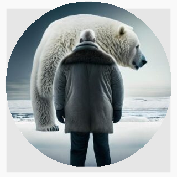 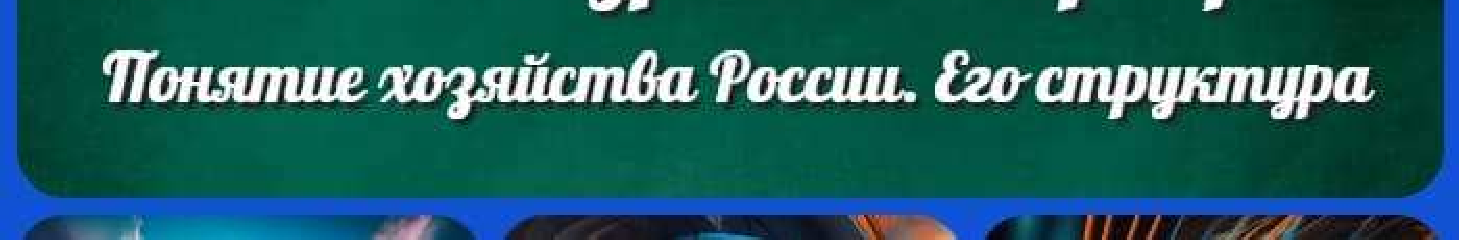 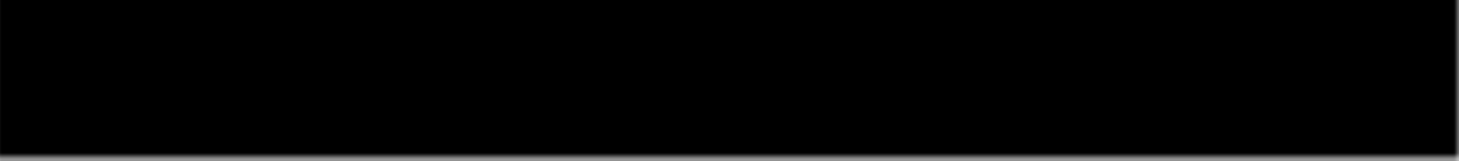 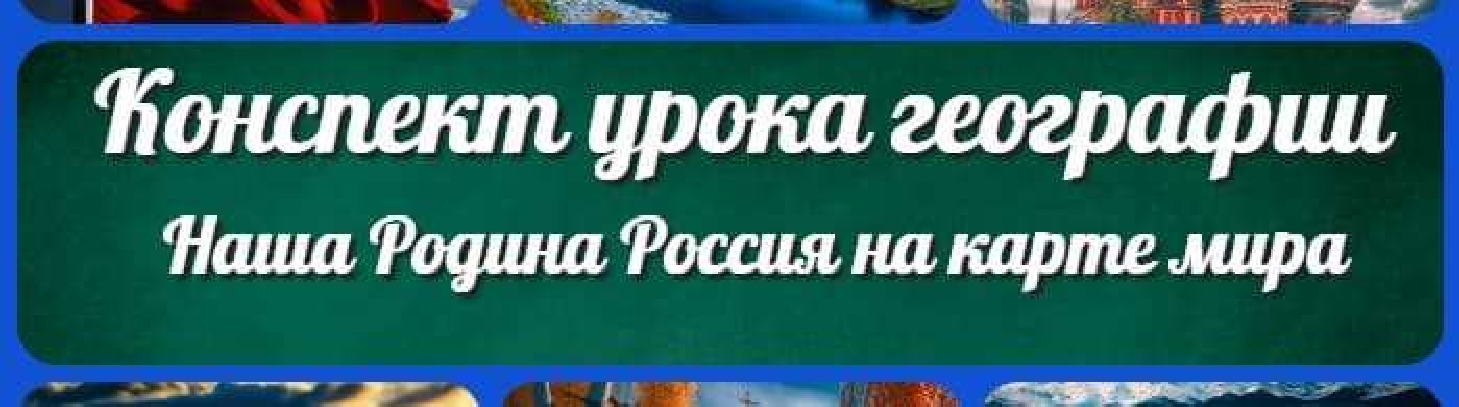 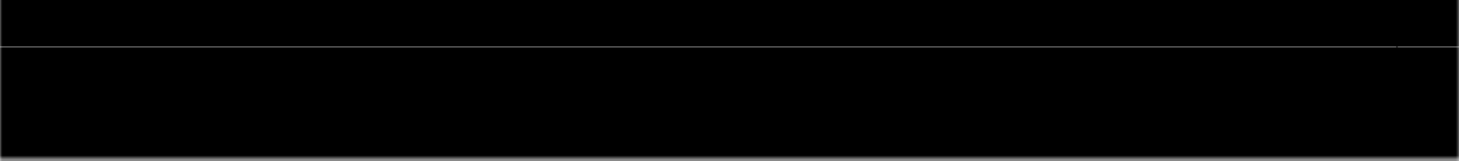 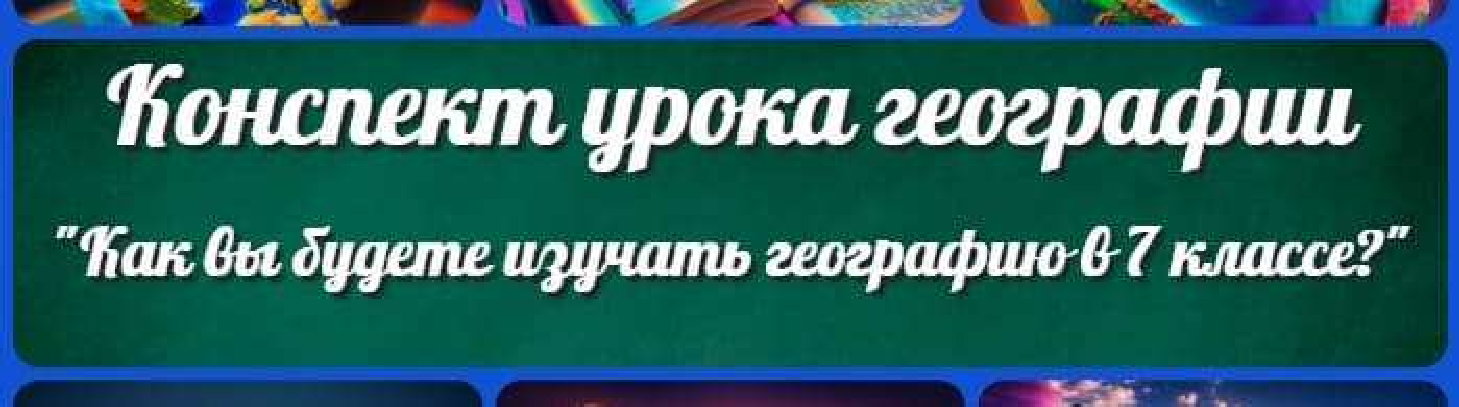 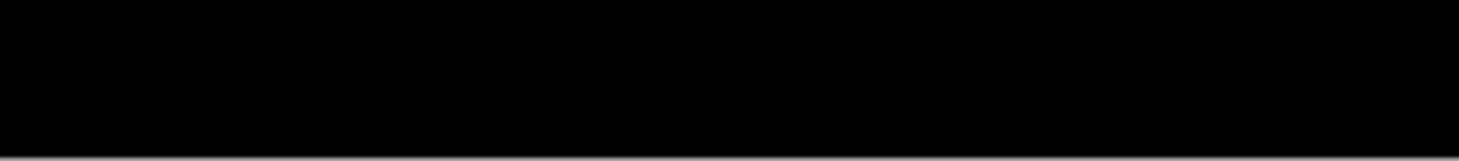 Библиотека БиологияГеография 5 класскласскласскласскласскласс ГеометрияДиректору и завучу школы ИЗОИнформатика ИсторияКлассный руководитель МатематикаМузыка Начальная школа ОБЖОбществознание Право ПсихологияРусская литература Русский язык Технология (Труды)ФизикаПоследние конспекты«Политическая карта мира» — конспект урока географии«Понятие хозяйства России. Его структура. Особенности отраслевой и территориальной структуры» — конспект урока географииНаша Родина Россия на карте мира — конспект урока географии«Как вы будете изучать географию в 7 классе?» — конспект урока географииГидросфера – водная оболочка Земли. Состав и строение гидросферы — конспект урока географии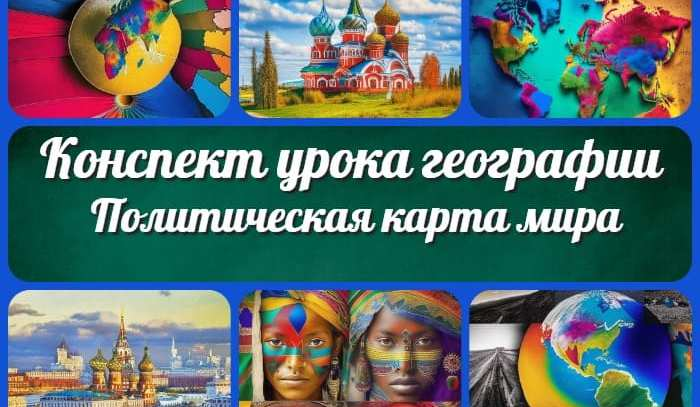 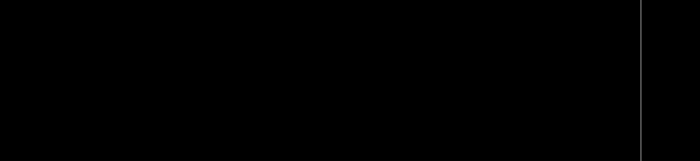 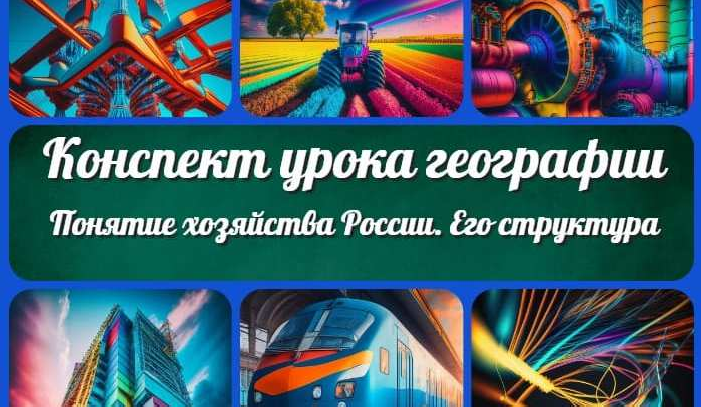 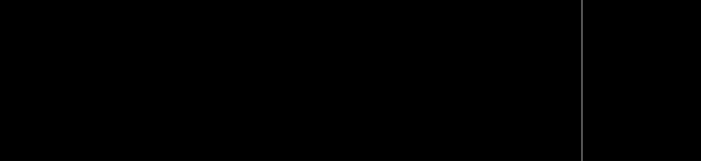 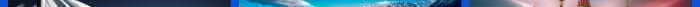 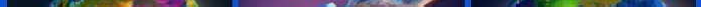 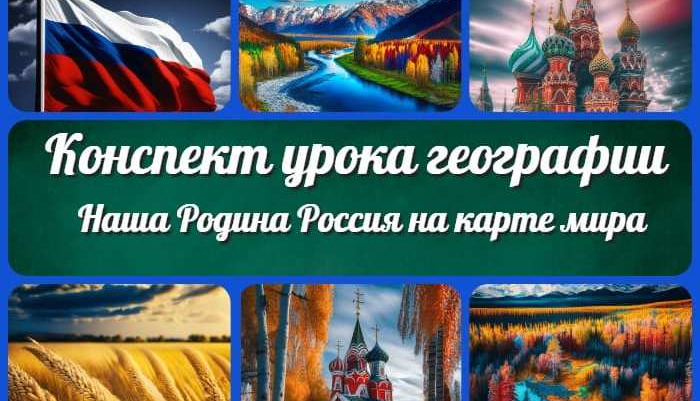 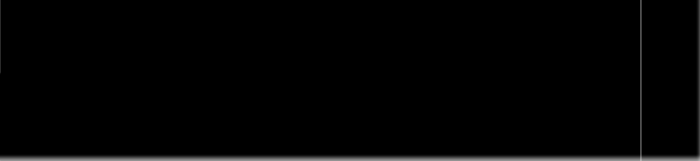 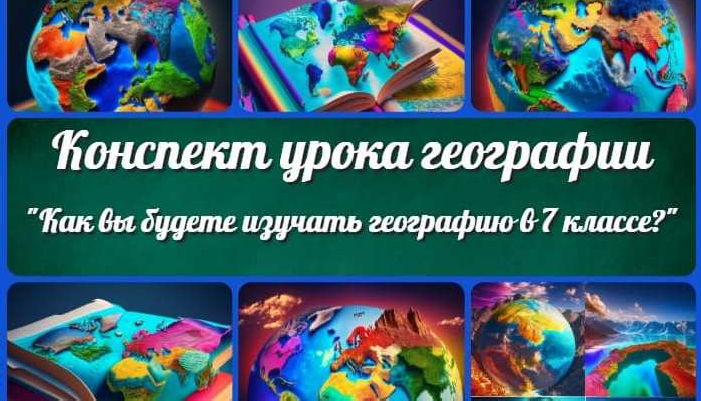 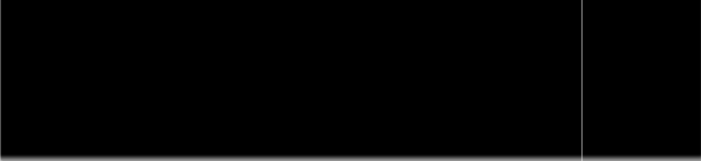 Новые УРОКИНовый сайт от проекта UROKI.NET. Конспекты уроков, классные часы, сценарии школьных праздников. Всё для учителя - всё бесплатно!Главная	Политика конфиденциальности	Условия использования материалов сайтаДобро пожаловать на сайт "Новые уроки", специально созданный для вас, уважаемые учителя, преподаватели, классные руководители, завучи и директора школ! Вы наверняка знаете и помните наш очень популярный сайт УРОКИ.НЕТ - самый первый образовательный сайт РУНЕТА для учителей школ. Но он технически и морально устарел. Поэтому и было принято решение о создании нового проекта "Новые уроки" - newUROKI.net. Добро пожаловать! Мы понимаем, что ваша работа требует множество труда, времени и творческого подхода. Именно поэтому мы собрали все необходимое в одном месте, чтобы облегчить вам задачу создания уроков, планирования и организации классных мероприятий и праздников. На нашем сайте вы найдете огромную базу авторских конспектов уроков, разработанных опытными педагогами. Вы сможете использовать их в качестве основы для своих уроков, а также адаптировать и модифицировать под свои потребности. Наша коллекция сценариев школьных праздников позволит вам создать незабываемые мероприятия для своих учеников. Разнообразие идей, подробные инструкции и творческие подсказки помогут классным руководителям организовать классные часы, родительские собрания которые запомнятся всем на долгие годы. Помимо этого, мы предлагаем вам разработки уроков, которые соответствуют современным требованиям ФГОС и методикам обучения. Наша команда экспертов тщательно подготовила материалы, учитывая актуальные образовательные стандарты и инновационные подходы к обучению. У нас вы найдете поурочное, календарное и тематическое планирование. Это поможет вам организовать свою учебную программу и эффективно распределить время и ресурсы. Мы также предлагаем технологические карты урока, которые помогут вам внедрять современные технологии в образовательный процесс. Вы сможете использовать интерактивные методы обучения, мультимедийные материалы и онлайн-ресурсы для создания интересных и познавательных занятий. Давайте сделаем образование еще более увлекательным и эффективным вместе! Наш лозунг "Всё для учителя - всё бесплатно!" остается неизменным почти 20 лет! Добавляйте в закладки наш сайт и получите доступ к библиотеке конспектов уроков, классных часов,